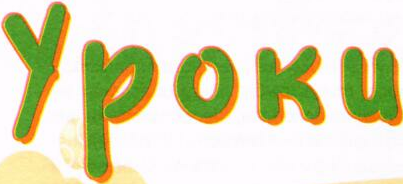 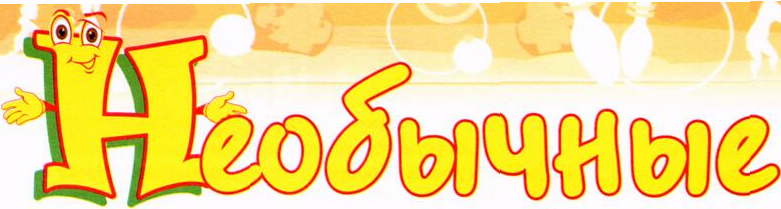 Запомни! Если ты потерялся на улице, то обращаться за помощью можно не к любому взрослому, а только к милиционеру или продавцу.Ситуация 1.• Как ты думаешь, что говорит взрослый человек мальчику?• Знаком ли он ребенку?• Как ты поступишь, если к тебе подойдет незнакомый человек  и будет уговаривать тебя пойти к нему в гости, в кино, в цирк, в зоопарк?Ситуация 2• Как ты думаешь, что предложила  незнакомка девочке?• Правильно ли поступила девочка, согласившись покататься?• А как бы поступил ты?Ситуация 3Опиши ситуацию, когда незнакомый человек  угощает ребенка конфетой, дарит игрушку и предлагает пойти с ним.• Как поступила девочка?• А как бы сделал ты?ЗАПОМНИ!1. Не нужно разговаривать с «чужим» человеком на улице, если ты находишься один или в компании сверстников, но без взрослых.2. Опасно доверять незнакомому человеку, если он:• уговаривает пойти куда-то (в кино, в цирк, в зоопарк и др.),• обещает подарить игрушку (куклу, машинку, компьютер и др.).• обещает угостить мороженым, конфетой,• обещает отвезти к маме на работу.3 Не доверяй незнакомцу даже в том случае, когда он представляется знакомым родителей и действует по их просьбе.4 Доверять нужно только близким людям.5. Нельзя поддаваться на уговоры  чужого человека, идти с ним куда-то, садиться в машину.6 В подобных ситуациях нужно громко закричать: «Ко мне пристает чужой!